ΔΙΑΓΩΝΙΣΜΑ: ΑΡΧΑΙΑ ΕΛΛΗΝΙΚΑ ΑΠΟ ΠΡΩΤΟΤΥΠΟΚΕΙΜΕΝΟ: Η μουσική εξημερώνει, Πολύβιος, Ἱστορίαι 4.20.4-21.1Mουσικὴν [...] πᾶσι μὲν ἀνθρώποις ὄφελος ἀσκεῖν, Ἀρκάσι δὲ καὶ ἀναγκαῖον. [...] Παρὰ μόνοις γὰρ Ἀρκάσι πρῶτον μὲν οἱ παῖδες ἐκ νηπίων ᾄδειν ἐθίζονται κατὰ νόμους τοὺς ὕμνους καὶ παιᾶνας, οἷς ἕκαστοι κατὰ τὰ πάτρια τοὺς ἐπιχωρίους ἥρωας καὶ θεοὺς ὑμνοῦσι· μετὰ δὲ ταῦτα [...] πολλῇ φιλοτιμίᾳ χορεύουσι κατ’ ἐνιαυτὸν τοῖς Διονυσιακοῖς αὐληταῖς ἐν τοῖς θεάτροις [...]. Καὶ τῶν μὲν ἄλλων μαθημάτων ἀρνηθῆναί τι μὴ γινώσκειν οὐδὲν αἰσχρὸν ἡγοῦνται, τήν γε μὴν ὠδὴν οὔτ’ ἀρνηθῆναι δύνανται διὰ τὸ κατ᾿ ἀνάγκην πάντας μανθάνειν, οὔθ’ ὁμολογοῦντες ἀποτρίβεσθαι διὰ τὸ τῶν αἰσχρῶν παρ’ αὐτοῖς νομίζεσθαι τοῦτο. [...] Ταῦτά τέ μοι δοκοῦσιν οἱ πάλαι παρεισαγαγεῖν οὐ τρυφῆς καὶ περιουσίας χάριν, ἀλλὰ θεωροῦντες μὲν τὴν ἑκάστων αὐτουργίαν καὶ συλλήβδην τὸ τῶν βίων ἐπίπονον καὶ σκληρόν, θεωροῦντες δὲ τὴν τῶν ἠθῶν αὐστηρίαν, ἥτις αὐτοῖς παρέπεται διὰ τὴν τοῦ περιέχοντος ψυχρότητα καὶ στυγνότητα τὴν κατὰ τὸ πλεῖστον ἐν τοῖς τόποις ὑπάρχουσαν.ΠΑΡΑΤΗΡΗΣΕΙΣΘΕΜΑ 1ο 1α. Από το κείμενο που σας δίνεται να μεταφράσετε το απόσπασμα:<< Mουσικὴν [...] πᾶσι μὲν ἀνθρώποις … αὐληταῖς ἐν τοῖς θεάτροις.>>(μονάδες: 4)1β. Τι ήθελαν να πετύχουν οι Αρκάδες καθιερώνοντας την καλλιέργεια της μουσικής και του τραγουδιού;(μονάδες: 4)ΘΕΜΑ 2ο 2. Να αντιστοιχίσετε τις λέξεις του κειμένου (Α΄ Στήλη) με τις λέξεις της νέας ελληνικής (Β΄ Στήλη) που έχουν ετυμολογική συγγένεια. Δύο λέξεις της Β΄ Στήλης περισσεύουν. (μονάδες: 4)3. Για όσα ρήματα βρίσκονται στην οριστική αορίστου β΄ να γράψετε το ίδιο πρόσωπο στην προστακτική στην ίδια φωνή αορίστου β΄.1. εἶπες2. λαμβάνομεν3. ἠγάγου4. λάθητε5. ἐμάθετε6. παραβάλοι7. ἔφυγον (γ΄ πληθ.)(μονάδες: 4)4. Να μετατρέψετε την ενεργητική σύνταξη σε παθητική σημειώνοντας δύο διαφορετικούς τρόπους εκφοράς του ποιητικού αιτίου.Πρωταγόρας ἐδίδαξε τὴν ῥητορικὴν Ἱπποκράτῃ.(μονάδες: 4)ΑΡΧΑΙΑ ΕΛΛΗΝΙΚΑ ΑΠΟ ΜΕΤΑΦΡΑΣΗΘΕΟΝΟΗ: Ελένη,                                                                   960τι λες για τα μαντέματά μου; Να τοςο άντρας σου ο Μενέλαος, έχει χάσειτο είδωλό σου κι όλα τα καράβια.Ξέφυγες συμφορές, δυστυχισμένε,κι ήρθες χωρίς να ξέρεις αν θα μείνεις            965  ή θα γυρίσεις πίσω στην πατρίδα·υπάρχει αμάχη στους θεούς για σένα,θα συναχτούν τη μέρα αυτή κι ο Δίαςθα λάβει την απόφασή του. Η Ήρα,που πρώτα σε κατέτρεχε, σε στέργει                970τώρα και θέλει να γυρίσεις πάλιστον τόπο σου μ' αυτήν κι όλη η Ελλάδανα μάθει πως του Πάρη ο γάμος, δώροτης Αφροδίτης, ήταν ένα ψέμα·η Κύπριδα γυρεύει να εμποδίσει                       975το γυρισμό σου, για να μη φανεί έτσιπως με το μάταιο γάμο της Ελένηςτης ομορφιάς επήρε το βραβείο.Η τύχη σου όμως κρέμεται από μένα·στον αδελφό μου άμα σε φανερώσω,              980     χάθηκες, που το θέλει κι η Αφροδίτη, (…)ΕΛΕΝΗ:     Ικέτισσα, ω! παρθένα, σου προσπέφτω           987και σε παρακαλώ απ' της δυστυχίαςτη θέση αυτή, για μένα και για κείνον,να μην τον χάσω, τώρα που τον βρήκα.           990Στον αδελφό σου μην το μαρτυρήσειςπως ήρθε ο άντρας μου· έλα, γλίτωσέ τον,σε ικετεύω, την παλιά σου ευσέβειαγια χάρη του αδελφού σου μην προδώσειςκερδίζοντάς του την ευγνωμοσύνη                    995με ταπεινές κι άδικες πράξεις. Πάνταμισεί ο θεός τη βία και προστάζειν' αποκτούν όλοι δίκαια τ' αγαθά τους. ΘΕΜΑΤΑ1α. Για τη σκηνή που μελετάμε έχουν διατυπωθεί ποικίλες κρίσεις. Έχει υποστηριχθεί συγκεκριμένα, ότι:α.  προσθέτει δραματική ένταση και προωθεί την εξέλιξη του δράματος·β. είναι περιττή.Να τεκμηριώσετε με λίγα λόγια κάθε μια από τις παραπάνω απόψεις. (4 μονάδες)1β. Να γράψετε για κάθε πρόταση τον κατάλληλο στίχο ή στίχους (μέχρι δύο συνεχόμενους στίχους) από το απόσπασμα που σας δίνεται, που επιβεβαιώνει/επιβεβαιώνουν  την αλήθεια των παρακάτω προτάσεων.α. Η Θεονόη έχει τόσο µεγάλη προφητική δύναµη, ώστε να γνωρίζει ακόµα και τις ενδόµυχες σκέψεις και επιθυµίες των θεών.β. Η Θεονόη βάζει τον εαυτό της πάνω από τις Θεές, τονίζοντας ότι καλείται η ίδια να πάρει την οριστική απόφαση από την οποία θα εξαρτηθεί η τύχη του ζεύγους. γ. Την ευγνωμοσύνη των άλλων πρέπει να την κερδίζεις με δίκαιες πράξεις.δ. Η Ελένη επικαλείται την ευσέβεια της Θεονόης.(4 μονάδες)2. Να γράψετε μια περίοδο λόγου που θα αποδίδει περιληπτικά τους στίχους 987-997 (20-30 λέξεις). (6 μονάδες)3. Να εξηγήσετε τις ηθικές αξίες (κώδικας ηθικής συμπεριφοράς) που φανερώνονται μέσα από τα λόγια της Ελένης. Πιστεύετε ότι ισχύουν στη σύγχρονη πραγματικότητα; Να αιτιολογήσετε την άποψή σας.(6 μονάδες)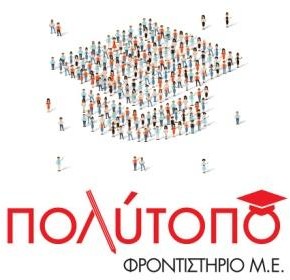 Ηρώων Πολυτεχνείου 82,Πειραιάς 18536 210.41.81.664Αγίου Ελευθερίου 48,Καμίνια 18541 213.04.51.414.e-mail: info@polytopo.edu.grΤΑΞΗ: Γ1’ ΓΥΜΝΑΣΙΟΥΜΑΘΗΜΑ: ΑΡΧΑΙΑΔΙΔΑΣΚΟΥΣΑ: ΔΕΣΠΟΙΝΑ ΣΥΡΙΓΟΥΑ΄ ΣΤΗΛΗΒ΄ ΣΤΗΛΗ1. ᾄδειν2. γινώσκειν3. παρεισαγαγεῖν4. θεωροῦντεςα. εισαγωγήβ. γένναγ. άσμαδ. γνώσηε. θεώρημαστ. άδειος